          School of Law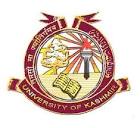    	  University of Kashmir       (NAAC Accredited Grade “A++”)Dated: 02.07.2019This is to inform all the students that the department will be conducting trials for 19th Henry Dunant Memorial Moot Court Competition [HDMMCC] on International Humanitarian Law which will be held in New Delhi from 19th to 22nd September 2019 at the premises of the ISIL. Interested students are required to register as teams (three member) by sending an email to hyabbas@uok.edu.in by 5th July, 2019. The trial shall take place on 8th July, 2019. The email should contain: A) Name of all the team members, B) Phone number of all the members, C) Email address of all the members. The format of the trial will be parliamentary debate format.The students who participated in the previous trial are also eligible. However, students who have already participated in the previous editions of HDMMCC are ineligible.                                                                                                                      -sd-Hakim Yasir Abbas                                                                                                                       (Trial Coordinator)